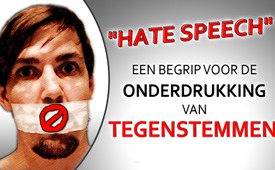 “Hate Speech” – een begrip voor de onderdrukking van tegenstemmen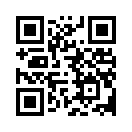 Tegenwoordig worden ongewenste commentaren door de politieke en mediamieke mainstream getypeerd met een nieuwe slogan: “Hate Speech” of  “haatpraatje”. Hiermee wordt iemand volksophitsing, belediging, kwaadsprekerij of vijandigheid tegenover bepaalde groepen in de schoenen geschoven. Onder haatpraatjes vallen bv. kritische uitingen over actuele thema’s zoals vluchtelingenpolitiek of gender-ideologie.Tegenwoordig worden ongewenste commentaren door de politieke en mediamieke mainstream getypeerd met een nieuwe slogan: “Hate Speech” of  “haatpraatje”. Hiermee wordt iemand volksophitsing, belediging, kwaadsprekerij of vijandigheid tegenover bepaalde groepen in de schoenen geschoven. Onder haatpraatjes vallen bv. kritische uitingen over actuele thema’s zoals vluchtelingenpolitiek of gender-ideologie. Zo werd zelfs een affiche met het opschrift “Moeder. Vader. Kinderen” geclassificeerd als haatpraatje omdat het reclame maakte het huwelijk wettelijk te definiëren als een verbond tussen één man en één vrouw. Klaarblijkelijk is “Hate Speech” een strategisch begrip om kritische stemmen tegen te gaan en te vervolgen.  
Om dit doel te bereiken werd de “No Hate Speech”in het leven geroepen door de Europese Raad, in samenwerking met de Amadeu Antonio Stiftung én gefinancierd door het ministerie voor het gezin. Officieel heeft zij als doel op te treden tegen haat en discriminatie op internet. Maar de slachtoffers worden  heel eenzijdig  gedefinieerd. Maar andersdenkenden die niet behoren tot de groepen die bescherming genieten zoals vluchtelingen, feministen of homoseksuelen worden niet in aanmerking genomen, maar … door de medewerkers van de stichting zelf direct bestreden met haatpraatjes. De stichting riep ook op om een stille mars tegen abortus van de christelijke federatie voor het recht op leven (BVL) te hinderen. Dit werd dus door de stichting zelf georganiseerd!
De mensen van de stille mars werden beledigd en als teken van verachting tegen het christelijke wereldbeeld, gooiden de tegenstanders crucifixen in een rivier en verbrandden een Bijbel. Een grote discriminerende haathandeling – en dat in een christelijk land! 

Ziet u over de Amedeu Antonio Stichting ook onze aanvullende uitzendingen:
www.kla.tv/8357  (D) „Ex-Stasi Agentin übernimmt Hass-Zensur in sozialen Netzwerken“
www.kla.tv/10124  (D) „Volksbewegungen einfach abstempeln, statt sie ernst zu nehmen“
www.kla.tv/8397  (D) „Neue Definition von Rechtsextremismus spaltet die Gesellschaft“
www.kla.tv/10527  (D) „Bundesjustizminister toleriert linke Gewaltaufrufe“
Zo scheidt de “No Hate Speech-campagne de maatschappij in twee kampen: zulken voor wie de bescherming voor haat zal gelden en anderen, die men op grond van hun traditionele wereldbeeld zelfs met haat mag bestoken.door nm./jms./rh.Bronnen:www.amadeu-antonio-stiftung.de/aktuelles/2016/faq-hassrede-2/
www.dijg.de/menschenrechte-grundrechte/islam-meinungsfreiheit-religionsfreiheit/
www.bmfsfj.de/bmfsfj/aktuelles/alle-meldungen/manuela-schwesig-startet--no-hate-speech--kampagne-in-deutschland/97540
www.de.wikimannia.org/Amadeu-Antonio-Stiftung
www.twitter.com/PiratBernie/status/756440869952167936
www.dijg.de/menschenrechte-grundrechte/islam-meinungsfreiheit-religionsfreiheit/Dit zou u ook kunnen interesseren:#Kindermoord - www.kla.tv/KindermoordKla.TV – Het andere nieuws ... vrij – onafhankelijk – ongecensureerd ...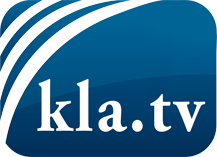 wat de media niet zouden moeten verzwijgen ...zelden gehoord van het volk, voor het volk ...nieuwsupdate elke 3 dagen vanaf 19:45 uur op www.kla.tv/nlHet is de moeite waard om het bij te houden!Gratis abonnement nieuwsbrief 2-wekelijks per E-Mail
verkrijgt u op: www.kla.tv/abo-nlKennisgeving:Tegenstemmen worden helaas steeds weer gecensureerd en onderdrukt. Zolang wij niet volgens de belangen en ideologieën van de kartelmedia journalistiek bedrijven, moeten wij er elk moment op bedacht zijn, dat er voorwendselen zullen worden gezocht om Kla.TV te blokkeren of te benadelen.Verbindt u daarom vandaag nog internetonafhankelijk met het netwerk!
Klickt u hier: www.kla.tv/vernetzung&lang=nlLicence:    Creative Commons-Licentie met naamgeving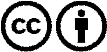 Verspreiding en herbewerking is met naamgeving gewenst! Het materiaal mag echter niet uit de context gehaald gepresenteerd worden.
Met openbaar geld (GEZ, ...) gefinancierde instituties is het gebruik hiervan zonder overleg verboden.Schendingen kunnen strafrechtelijk vervolgd worden.